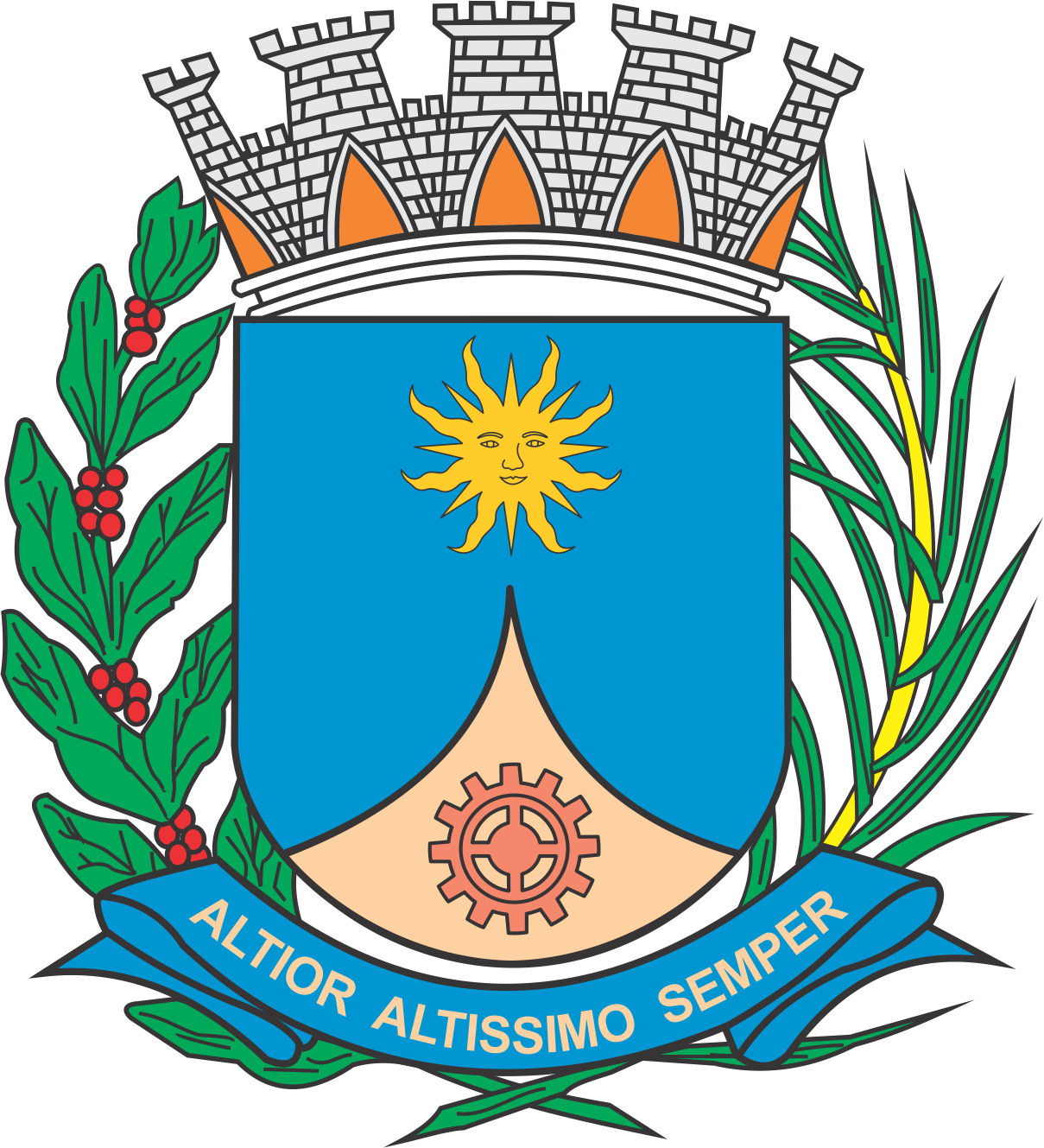 CÂMARA MUNICIPAL DE ARARAQUARAAUTÓGRAFO NÚMERO 030/2020PROJETO DE LEI NÚMERO 404/2019Denomina Avenida Laércio Ribeiro via pública do Município.		Art. 1º  Fica denominada Avenida Laércio Ribeiro a via pública da sede do Município conhecida como Rua “H” do loteamento Jardim Ipê Rosa, com início na Avenida Capitão Manoel Joaquim Pinto de Arruda e término no prolongamento da Rua Bernardino Veltri, neste loteamento.		Art. 2º  Esta lei entra em vigor na data de sua publicação.		CÂMARA MUNICIPAL DE ARARAQUARA, aos 05 (cinco) dias do mês de fevereiro do ano de 2020 (dois mil e vinte).TENENTE SANTANAPresidente